CENTRO EDUCACIONAL SANTA ROSA 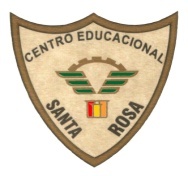 UNIDAD TÉCNICA – PEDAGÓGICADepartamento Atención de Párvulos   Tolerancia- Respeto- Responsabilidad- ResilienciaAtención de Párvulos   Instrucciones: Lea atentamente las instrucciones y cada pregunta.Investigue todos los términos que no conoce.Desarrolle esta guía  en el cuaderno de actividades educativas para que  tenga su respaldo en caso que no pueda enviar la información por mail y se solicite a través de otro medio como podría ser por fotografía.Enviar la guía resuelta  al siguiente mail: cestatenciondeparvulo@gmail.comPara dudas consultas y consignar otros medios de envío este es mi número personal al cual me pueden agregar y consultar lo estimen necesario. +569 81506471 profe Paula Es opción de cada una registrar la información en su cuaderno de módulo, imprimir y pegar la información de la guía, enviar los desarrollos por mail, todas las posibilidades están a su disposición.Envió  un resumen de la clase de inducción al módulo para que trabajemos en base a ese mapa.En la página del colegio pueden leer o descargar las Bases curriculares de la educación parvularia, es un material muy útil para planificar y evaluar, les envío además otras páginas  todas gratuitas para leer o imprimir.Google: Bases curriculares de la educación parvularia,               Nueva bases curriculares, BCEP-educación parvularia.              parvularia.mineduc.cl/bases-curriculares-ed-parvularia/              parvularia.mineduc.cl/wp-content/uploads             Niñas aporten en la construcción de sus aprendizajes,  vamos con ánimo a  enfrentar un año diferente, pero que nada les impida aprender, esa es su misión hoy, vamos chiquillas hagamos cada una nuestro mayor esfuerzo….igual las extraño bonitas!!!!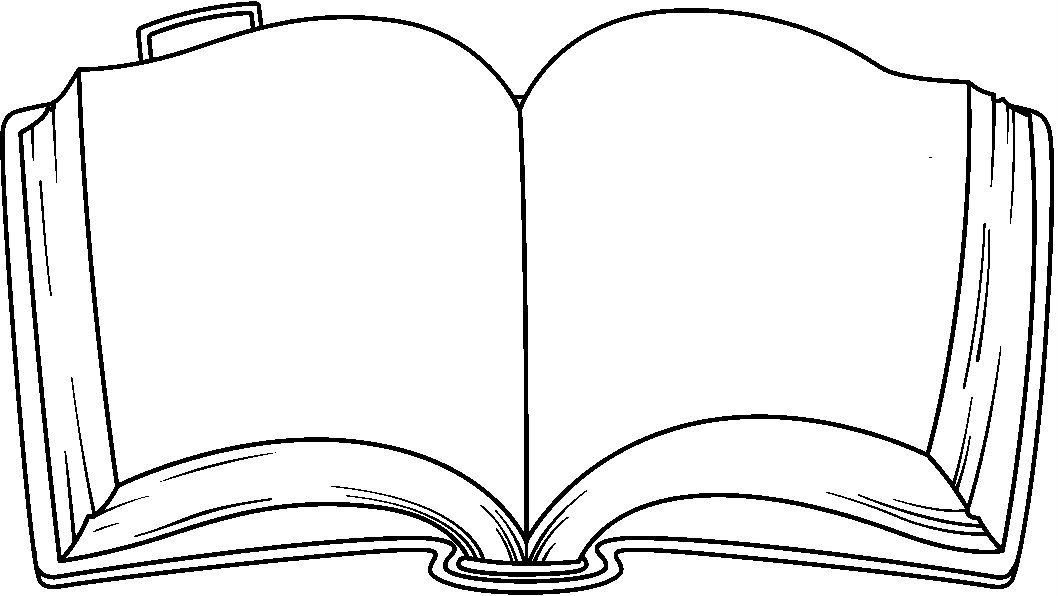 Recordemos algunos conceptos con los cuales trabajaremos en esta guía.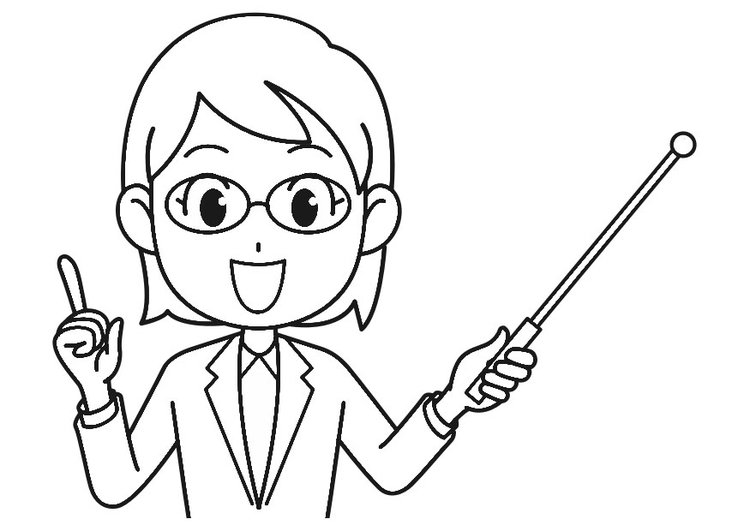 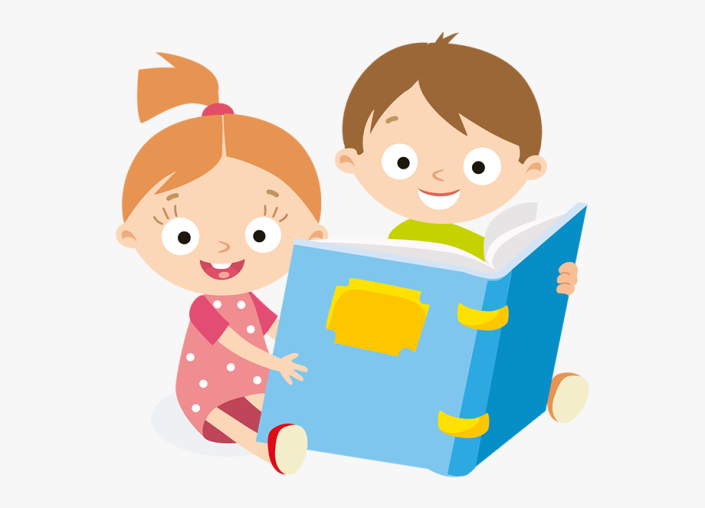 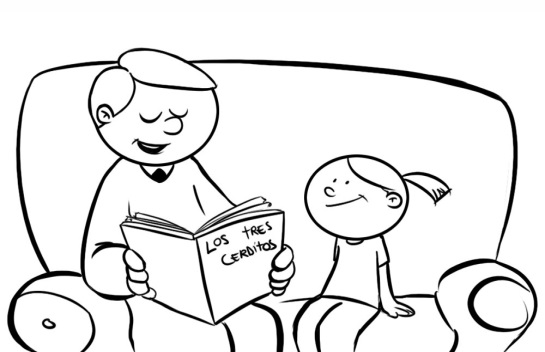 Completa este cuadro con las habilidades que van desarrollando los infantes según su edad. 2 Crea una revista, un comercial, una guía educativa, un ppt, un vídeo, o una cartelera,(si tienes otra idea la puede realizar)  con fines educativos para padres y familia. El medio escogido debe contener la siguiente información.Consejos prácticos de higiene de 0 a 2 años.Promover al menos dos derechos del niño y niña. 3 sugerencias de actividades de autocuidado que se pueden realizar en casa. edad a elección)Sugerir alimentos, recetas o preparaciones que incentiven la vida saludable.Promocionar tres tipos de juguetes o juegos que estimulen la creatividad en niños y niñas de 3 a 6 años.Artículo sobre la importancia del consumo de leche en menores de 6 años. Indique algunas marcas de leche  más recomendadas. Inducción al Módulo: mapa resumen         HabilidadesEdad Desarrollo motrizDesarrollo cognitivoDesarrollosocial - afectivo0 a 6 meses 6 a 12 mese 12 a 1 año1 a 2 años2 a 3 años 3 a 4 años4 a 5 años 5 a 6 años 